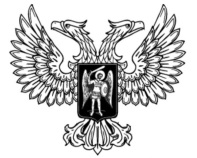 ДонецкАЯ НароднАЯ РеспубликАЗАКОНО СУДЕБНО-ЭКСПЕРТНОЙ ДЕЯТЕЛЬНОСТИПринят Постановлением Народного Совета 20 февраля 2015 года(С изменениями, внесенными Законом от 12.03.2020 № 108-IIНС)(По тексту Закона слова «Совет Министров» в соответствующем падеже заменены словом «Правительство» в соответствующем падеже согласно Закону от 12.03.2020 № 108-IIНС)Настоящий Закон определяет правовые, организационные и финансовые основы судебно-экспертной деятельности в Донецкой Народной Республике с целью обеспечения правосудия независимой, квалифицированной и объективной экспертизой, ориентированной на максимальное использование достижений науки и техники.Производство судебной экспертизы с учетом особенностей отдельных видов судопроизводства регулируется соответствующим процессуальным законодательством Донецкой Народной Республики.Глава 1. Общие положенияСтатья 1. Задача судебно-экспертной деятельности1. Основной задачей судебно-экспертной деятельности является оказание содействия органу или лицу, назначившему судебную экспертизу, иным участникам судебного процесса в установлении обстоятельств, подлежащих доказыванию по конкретному делу, посредством разрешения вопросов, требующих специальных знаний в области науки, техники, искусства, ремесла и других сферах деятельности.Статья 2. Правовая основа судебно-экспертной деятельности1. Законодательство Донецкой Народной Республики о судебно-экспертной деятельности состоит из настоящего Закона, других законов, а также принимаемых в соответствии с ними иных нормативных правовых актов, регулирующих права, обязанности, ответственность эксперта, организацию и производство судебных экспертиз, их научно-методическое обеспечение.2. В случае если международным договором установлены иные правила, чем те, которые предусмотрены законодательством Донецкой Народной Республики о судебно-экспертной деятельности, применяются правила международного договора.Статья 3. Принципы судебно-экспертной деятельности1. Судебно-экспертная деятельность осуществляется на принципах:1) законности; 2) соблюдения прав, свобод и законных интересов человека и гражданина, прав и законных интересов юридических лиц; 3) независимости судебного эксперта; 4) объективности, научной обоснованности, всесторонности и полноты исследования.5) соблюдения профессиональной этики судебного эксперта.Статья 4. Соблюдение законности при осуществлении судебно-экспертной деятельности1. Судебно-экспертная деятельность осуществляется при условии точного исполнения требований нормативных правовых актов, составляющих правовую основу этой деятельности.2. Нарушение законодательства при осуществлении судебно-экспертной деятельности недопустимо и влечет за собой установленную законом ответственность.Статья 5. Соблюдение прав и свобод человека и гражданина, прав юридического лица при осуществлении судебно-экспертной деятельности1. Судебно-экспертная деятельность осуществляется при неуклонном соблюдении равноправия граждан, их конституционных прав на свободу и личную неприкосновенность, достоинство личности, неприкосновенность частной жизни, личную и семейную тайну, защиту чести и доброго имени, а также иных прав и свобод человека и гражданина согласно общепризнанным принципам и нормам международного права и в соответствии с Конституцией Донецкой Народной Республики.2. Судебно-экспертные исследования (далее – исследования), требующие временного ограничения свободы лица или его личной неприкосновенности, проводятся только на основаниях и в порядке, которые установлены законом.3. Лицо, полагающее, что действия (бездействие) государственного судебно-экспертного учреждения или эксперта привели к ограничению прав и свобод гражданина либо прав и законных интересов юридического лица, вправе обжаловать указанные действия (бездействие) в порядке, установленном законодательством Донецкой Народной Республики.Статья 6. Основные термины и понятия, используемые в настоящем ЗаконеВ настоящем Законе термины и понятия используются в следующем значении:1) заключение эксперта, заключение судебного эксперта или комиссии судебных экспертов – письменный документ, отражающий ход и результаты экспертного исследования;2) квалификация судебного эксперта – объем теоретических знаний, практических навыков и умений лица, необходимых для самостоятельного проведения судебных экспертиз по соответствующей экспертной специальности, который устанавливается путем его аттестации в порядке, определенном настоящим Законом и соответствующими нормативными правовыми документами;3) медицинское учреждение, оказывающее медицинскую помощь в стационарных условиях – медицинское учреждение государственной системы здравоохранения либо структурное подразделение медицинского учреждения государственной системы здравоохранения, оказывающие медицинскую помощь в условиях, обеспечивающих круглосуточное медицинское наблюдение;4) научно-методическое обеспечение судебной экспертизы – вид обеспечения судебно-экспертной деятельности, включающий методические материалы, методики по производству судебной экспертизы, методы и средства судебной экспертизы, программы профессионального обучения в области судебной экспертизы;5) образцы для сравнительного исследования – объекты, отображающие свойства или особенности человека, животного, трупа, предмета, материала или вещества, а также другие образцы, необходимые эксперту для проведения исследований и дачи заключения;6) повреждение (уничтожение) объекта исследования (его части) – изменение свойств и состояния объекта исследования в результате применения физических, химических, биологических методов при проведении исследований, которое может привести к отсутствию дальнейшей возможности проведения повторных или дополнительных экспертных исследований;7) предмет судебной экспертизы – фактические данные или обстоятельства, имеющие значение для решения по уголовному, гражданскому, арбитражному делу, делу об административных правонарушениях, которые устанавливаются на основании специальных знаний судебного эксперта и определяются вопросами, поставленными перед судебным экспертом или в порядке экспертной инициативы;8) руководитель судебно-экспертного учреждения – директор, начальник или заведующий государственного судебно-экспертного учреждения, либо приравненного к нему специализированного подразделения, негосударственного судебно-экспертного учреждения, имеющий профильное образование и осуществляющий функцию руководства при организации и производстве судебной экспертизы в соответствующем учреждении или подразделении; 9) сертификат судебного эксперта – документ, подтверждающий право физического лица на проведение судебной экспертизы по определенной экспертной специальности, выдаваемый в порядке, установленном настоящим Законом и соответствующими нормативными правовыми документами;10) специальные знания – система не общеизвестных знаний, умений и практических навыков в области определенной науки, техники, искусства и иных сферах деятельности, приобретаемые путем специального обучения по той или иной специальности (профессии), кроме знаний в области права;11) судебно-психиатрическое экспертное медицинское учреждение (подразделение) – медицинское учреждение (подразделение), оказывающее психиатрическую помощь в амбулаторных и стационарных условиях и специально предназначенное для производства судебно-психиатрической экспертизы;12) судебный эксперт (далее, также – эксперт) – лицо, обладающее научными, техническими или иными специальными знаниями, имеющее право в соответствии с действующим законодательством на проведение судебной экспертизы и дачу заключений по поставленным вопросам в пределах своей компетенции, и которому в процессуальном порядке поручено проведение судебной экспертизы. 13) судебная экспертиза – процессуальное действие, состоящее из проведения исследований и дачи заключения экспертом по вопросам, разрешение которых требует специальных знаний в области науки, техники, искусства и иных сферах деятельности, поставленных перед экспертом органом или лицом, имеющим право назначать судебную экспертизу, в целях установления обстоятельств, подлежащих доказыванию по конкретному делу;14) судебно-экспертная деятельность – деятельность, связанная с организацией и производством судебных экспертиз и экспертных исследований, созданием и совершенствованием научно-методической базы в области судебной экспертизы;15) судебно-экспертные учреждения – государственные и негосударственные судебно-экспертные учреждения;16) судопроизводство – регулируемая процессуальным законодательством Донецкой Народной Республики деятельность суда или судьи в ходе судебного рассмотрения гражданских, административных, уголовных и иных дел, а также деятельность органа дознания, лица, производящего дознание, следователя или прокурора при возбуждении уголовного дела, проведении дознания и предварительного следствия;17) экспертная инициатива – изложение судебным экспертом выявленных при проведении судебной экспертизы сведений, имеющих значение для дела, по поводу которых ему не были поставлены вопросы;18) экспертная специальность – отдельное направление специальных знаний, умений и навыков в области науки, техники, искусства и иных сферах деятельности, приобретенных лицом путем целенаправленной профессиональной подготовки по исследованию объектов определенного рода, вида и подвида судебной экспертизы, по которому присваивается квалификация судебного эксперта;2. Иные понятия и термины, используемые в настоящем Законе, применяются в том значении, которое приведено в данном законе и других законодательных актах в сфере судебно-экспертной деятельности. Статья 7. Независимость эксперта1. При производстве судебной экспертизы эксперт независим, он не может находиться в какой-либо зависимости от органа или лица, назначивших судебную экспертизу, сторон и других лиц, заинтересованных в исходе дела. Эксперт дает заключение, основываясь на результатах проведенных исследований в соответствии со своими специальными знаниями.2. Не допускается воздействие на эксперта со стороны судов, судей, органов дознания, лиц, производящих дознание, следователей и прокуроров, министерств и ведомств, а также иных государственных органов, организаций, объединений и отдельных лиц в целях получения заключения в пользу кого-либо из участников процесса или в интересах других лиц.3. Лица, виновные в оказании воздействия на эксперта, подлежат ответственности в соответствии с законодательством Донецкой Народной Республики.4. Независимость судебного эксперта и правильность его заключения обеспечиваются:1) процессуальным порядком назначения судебного эксперта;2) запретом под угрозой предусмотренной законом ответственности вмешиваться кому бы то ни было в проведение судебной экспертизы;3) наличием судебно-экспертных учреждений, организаций, независимых от органов дознания, досудебного следствия и суда;4) созданием необходимых условий для деятельности судебного эксперта, его материальным и социальным обеспечением;5) уголовной ответственностью судебного эксперта за дачу заведомо ложного заключения и отказ без уважительных причин от дачи заключения;6) возможностью назначения повторной судебной экспертизы;7) присутствием участников процесса в случаях, предусмотренных законом, при проведении судебной экспертизы.Статья 8. Объективность, научная обоснованность, всесторонность и полнота исследований1. Эксперт проводит исследования лично, объективно, на строго научной и практической основе, в пределах соответствующей специальности, всесторонне, в полном объеме и с использованием современных достижений науки и техники.2. Заключение эксперта должно основываться на положениях, дающих возможность проверить обоснованность и достоверность сделанных выводов на базе общепринятых научных и практических данных.Статья 9. Соблюдение профессиональной этики судебного эксперта1. Данные экспертного исследования, ставшие известные эксперту в связи с исполнением им своих профессиональных обязанностей, могут быть разглашены только с разрешения суда. 2. Эксперты, виновные в разглашении сведений экспертного исследования несут ответственность согласно действующему законодательству. Эксперту запрещается разглашать сведения, составляющие предмет экспертного исследования, и использовать их в своих интересах или в интересах третьих лиц. Статья 10. Объекты исследований1. Объектами исследований являются вещественные доказательства, документы, предметы, животные, трупы и их части, образцы для сравнительного исследования, а также материалы дела, по которому производится судебная экспертиза.Исследования проводятся также в отношении живых лиц (далее также – лицо).2. При проведении исследований вещественные доказательства и документы с разрешения органа или лица, назначивших судебную экспертизу, могут быть повреждены или использованы только в той мере, в какой это необходимо для проведения исследований и дачи заключения. Указанное разрешение должно содержаться в постановлении или определении о назначении судебной экспертизы либо соответствующем письме.3. Повреждение вещественных доказательств и документов, произведенное с разрешения органа или лица, назначивших судебную экспертизу, не влечет за собой возмещения ущерба их собственнику государственным судебно-экспертным учреждением или экспертом.4. В случае, если транспортировка объекта исследований в государственное судебно-экспертное учреждение невозможна, орган или лицо, назначившие судебную экспертизу, обеспечивают эксперту беспрепятственный доступ к объекту и возможность его исследования.Глава 2. Субъекты судебно-экспертной деятельностиСтатья 11. Субъекты судебно-экспертной деятельности1. Судебно-экспертную деятельность осуществляют государственные судебно-экспертные учреждения, а также, в случаях и на условиях, определенных настоящим Законом, негосударственные судебно-экспертные учреждения и судебные эксперты, которые не являются сотрудниками (работниками) указанных учреждений, но обладающие специальными знаниями и навыками в соответствующих областях науки, техники, искусства и других сферах деятельности.2. Судебно-экспертная деятельность, связанная с проведением судебно-медицинских экспертиз, судебно-психиатрических экспертиз, судебно-психологических экспертиз и криминалистических экспертиз, перечень которых приведен в Заключительных положениях настоящего Закона осуществляется исключительно государственными судебно-экспертными учреждениями. Судебно-медицинские экспертизы, судебно-психиатрические экспертизы и судебно-психологические экспертизы проводятся в судебно-экспертных учреждениях Министерства здравоохранения Донецкой Народной Республики.3. Виды криминалистических экспертиз, производство которых относится к исключительной компетенции государственных судебно-экспертных учреждений, пересматривается и утверждается Правительством Донецкой Народной Республики.Статья 12. Государственные судебно-экспертные учреждения1. Государственными судебно-экспертными учреждениями являются специализированные учреждения профильных министерств Донецкой Народной Республики, созданные для обеспечения исполнения полномочий судов, судей, органов дознания, лиц, производящих дознание, следователей посредством организации и производства судебной экспертизы.2. Государственные судебно-экспертные учреждения создаются и ликвидируются в порядке, определяемом законодательством Донецкой Народной Республики.3. Деятельность государственных судебно-экспертных учреждений по организации и производству судебной экспертизы регулируется настоящим Законом, процессуальным законодательством Донецкой Народной Республики, и осуществляется в соответствии с нормативными правовыми актами соответствующих профильных министерств.4. Государственные судебно-экспертные учреждения одного и того же профиля осуществляют деятельность по организации и производству судебной экспертизы на основе единого научно-методического подхода к экспертной практике, профессиональной подготовке и специализации экспертов.5. Государственные судебно-экспертные учреждения производят судебную экспертизу в соответствии с профилем, определенным для них соответствующими профильными министерствами.6. Государственные судебно-экспертные учреждения в обязательном порядке производят судебную экспертизу для органов дознания, органов предварительного следствия и судов, расположенных на территории, которая определяется соответствующими органами исполнительной власти.  7. В случае невозможности производства судебной экспертизы в государственном судебно-экспертном учреждении, обслуживающем указанную территорию, в связи с отсутствием эксперта конкретной специальности, необходимой материально-технической базы либо специальных условий для проведения исследований судебная экспертиза для органов дознания, органов предварительного следствия и судов может быть произведена государственными судебно-экспертными учреждениями, обслуживающими другие территории.8. Деятельность государственных судебно-экспертных учреждений по организации и производству судебной экспертизы для других государств осуществляется в соответствии с международными договорами, подписанными и ратифицированными Народным Советом Донецкой Народной Республики.Статья 13. Негосударственные судебно-экспертные учреждения и судебные эксперты, которые не являются сотрудниками судебно-экспертных учреждений1. Негосударственными судебно-экспертными учреждениями являются учреждения, созданные в соответствии с законодательством Донецкой Народной Республики, к основным видам, деятельности которых относится судебно-экспертная деятельность, и зарегистрированные Министерством юстиции Донецкой Народной Республики.2. Судебно-экспертная деятельность в негосударственного судебно-экспертного учреждении осуществляется судебными экспертами, для которых данное место работы является основным и которые прошли соответствующую профессиональную подготовку с присвоением квалификации судебного эксперта (сертификата судебного эксперта) на право проведения того или иного вида судебной экспертизы в порядке, устанавливаемом Министерством юстиции Донецкой Народной Республики.3. Производство судебной экспертизы может быть осуществлено в негосударственном судебно-экспертном учреждении вне зависимости от его территориального расположения.4. Для проведения некоторых видов судебных экспертиз, которые не проводятся исключительно государственными судебно-экспертными учреждениями, по решению лица либо органа, назначившего судебную экспертизу, могут привлекаться также другие специалисты, обладающими специальными знаниями в области науки, техники, искусства и других сфер деятельности, но не являющимися государственными судебными экспертами.Глава 3. Квалификационные требования, профессиональная подготовка и аттестация судебного эксперта, обязанности и права руководителя судебно-экспертного учреждения и судебного экспертаСтатья 14. Судебный эксперт, специалист1. Судебным экспертом является физическое лицо, обладающее специальными знаниями и соответствующее требованиям, установленным настоящим Законом, которому в процессе судопроизводства в порядке, установленном процессуальным законодательством Донецкой Народной Республики, поручено производство судебной экспертизы. 2. В качестве специалиста может быть привлечено лицо, обладающее специальными знаниями и навыками по вопросам, интересующим органы дознания, следствия, суда и защиты. При необходимости использования знаний, навыков специалиста по вопросам сферы деятельности, осуществляемой исключительно государственными экспертными учреждениями, этот специалист должен иметь экспертную специализацию в этой области знаний.Статья 15. Квалификационные требования, предъявляемые к судебному эксперту1. Судебным экспертом может быть лицо, которое имеет профильное высшее образование, образовательно-квалификационный уровень не ниже специалиста, прошло подготовку по конкретной судебно-экспертной специальности в государственных судебно-экспертных учреждениях и получило свидетельство о присвоении квалификации судебного эксперта определенной специальности (сертификат судебного эксперта).Статья 16. Профессиональная подготовка судебного эксперта1. Профессиональное обучение лиц, по конкретной судебно-экспертной специальности, обучение судебных экспертов судебно-экспертной специальности другого вида и повышение квалификации судебных экспертов, осуществляется государственными судебно-экспертными учреждениями и высшими учебными заведениями, определяемыми профильным министерством, в подчинении которого находится судебно-экспертная служба и в порядке, установленном нормативными правовыми актами этих министерств и законодательством Донецкой Народной Республики. Статья 17. Аттестация судебного эксперта1. Целью аттестации работников государственного и негосударственного судебно-экспертных учреждений, которые привлекаются к проведению судебных экспертиз и/или принимают участие в разработке теоретической и научно-методической базы судебной экспертизы, является оценка уровня их специальных знаний и соответствия занимаемой должности. 2. В зависимости от специализации и уровня подготовки работникам государственного и негосударственного судебно-экспертного учреждения присваивается квалификация судебного эксперта (сертификат судебного эксперта) и квалификационный класс.3. Для присвоения и лишения квалификации судебного эксперта (сертификата судебного эксперта) и квалификационных классов создаются экспертно-квалификационные комиссии при профильных министерствах к сфере управления, которых относятся государственные судебно-экспертные учреждения, которые осуществляют судебно-экспертную деятельность.4. Порядок работы экспертно-квалификационных комиссий, проведения аттестации и присвоения или лишения квалификационных классов судебного эксперта для работников государственных судебно-экспертных учреждений определяется профильными министерствами, к сфере управления которых относятся эти судебно-экспертные учреждения, в соответствии с Положениями об экспертно-квалификационной комиссии и об аттестации и присвоении квалификационных классов этого министерства.5. Порядок проведения аттестации и присвоения или лишения квалификационных классов судебного эксперта, работников негосударственных судебно-экспертных учреждений, а также судебных экспертов, которые не являются работниками судебно-экспертных учреждений, проводится экспертно-квалификационной комиссией Министерства юстиции Донецкой Народной Республики.Статья 18. Лица, которые не могут быть судебными экспертами1. Не может привлекаться к выполнению обязанностей судебного эксперта:1) лицо, признанное в установленном законом порядке недееспособным, ограниченно дееспособными; 2) лицо, имеющее не погашенную или не снятую судимость; 3) лицо, которое на протяжении последнего года привлекалось к административной, дисциплинарной ответственности за совершение коррупционного правонарушения. 2. В течение трех лет со дня соответствующего юридического факта судебным экспертом не может быть лицо:1) судимость которого погашена или снята в установленном законом порядке; 2) освобожденное от уголовной ответственности за совершение умышленного преступления по нереабилитирующим основаниям; 3) действие сертификата судебного эксперта, которого прекращено по решению экспертно-квалификационной комиссии.3. Другие обстоятельства, которые запрещают участие лица как эксперта в судопроизводстве, предусматриваются процессуальным законодательством Донецкой Народной Республики.Статья 19. Обязанности и права руководителя судебно-экспертного учреждения1. Руководитель судебно-экспертного учреждения обязан:1) по получении постановления или определения о назначении судебной экспертизы поручить ее производство конкретному эксперту или комиссии экспертов данного учреждения, которые обладают специальными знаниями в объеме, требуемом для ответов на поставленные вопросы;2) по поручению органа или лица, назначивших судебную экспертизу, предупредить эксперта об уголовной ответственности за дачу заведомо ложного заключения;3) обеспечить контроль за соблюдением сроков производства судебных экспертиз, полнотой и качеством проведенных исследований, не нарушая принцип независимости эксперта;4) обеспечить условия, необходимые для проведения исследований;5) по окончании исследований направить заключение эксперта, объекты исследований и материалы дела в орган или лицу, которые назначили судебную экспертизу;2. Руководитель судебно-экспертного учреждения имеет право: 1) возвратить без исполнения постановление или определение о назначении судебной экспертизы, представленные для ее производства объекты исследований и материалы дела, если в данном учреждении нет эксперта конкретной специальности, необходимой материально-технической базы, либо специальных условий для проведения исследований, материалы представлены в недостаточном для формирования экспертных выводов объеме или с нарушением порядка оформления, указав мотивы, по которым производится возврат;2) ходатайствовать перед органом или лицом, назначившими судебную экспертизу, о включении в состав комиссии экспертов лиц, не работающих в данном учреждении, если их специальные знания необходимы для дачи заключения;3) организовывать производство судебной экспертизы с участием других учреждений, указанных в постановлении или определении о назначении судебной экспертизы;4) передавать часть обязанностей и прав, связанных с организацией и производством судебной экспертизы, своему заместителю, а также руководителю структурного подразделения учреждения, которое он возглавляет;5) требовать от органа или лица, назначивших судебную экспертизу, возмещения расходов, связанных ликвидацией последствий взрывов, пожаров и других экстремальных ситуаций, явившихся результатом поступления в данное учреждение объектов повышенной опасности, если орган или лицо, назначившие судебную экспертизу, не сообщили руководителю об известных им специальных правилах обращения с указанными объектами или они были упакованы ненадлежащим образом.3. Руководитель судебно-экспертного учреждения имеет другие права и обязанности, предусмотренные законодательством и нормативными правовыми документами Донецкой Народной Республики.Статья 20. Обязанности и права судебного экспертаНезависимо от вида судопроизводства судебный эксперт обязан:1) принять к производству порученную ему руководителем соответствующего государственного судебно-экспертного учреждения судебную экспертизу;2) провести полное личное исследование представленных ему объектов и материалов дела, дать обоснованное и объективное заключение по поставленным перед ним вопросам;3) составить мотивированное письменное сообщение о невозможности дать заключение и направить данное сообщение в орган или лицу, которые назначили судебную экспертизу, если поставленные вопросы выходят за пределы специальных знаний эксперта, объекты исследований и материалы дела непригодны или недостаточны для проведения исследований и дачи заключения и эксперту отказано в их дополнении, современный уровень развития науки не позволяет ответить на поставленные вопросы;4) не разглашать сведения, которые стали ему известны в связи с производством судебной экспертизы, в том числе сведения, которые могут ограничить конституционные права граждан, а также сведения, составляющие государственную, коммерческую или иную охраняемую законом тайну;5) обеспечить сохранность представленных объектов исследований и материалов дела.Судебному эксперту запрещается:1) вступать в личные контакты с участниками процесса, если это ставит под сомнение его незаинтересованность в исходе дела;2) самостоятельно собирать материалы для производства судебной экспертизы;3) сообщать кому-либо о результатах судебной экспертизы, за исключением органа или лица, ее назначивших;4) уничтожать объекты исследований либо существенно изменять их свойства без разрешения органа или лица, назначивших судебную экспертизу.2. Независимо от вида судопроизводства судебный эксперт имеет право:1) ходатайствовать перед руководителем соответствующего государственного судебно-экспертного учреждения о привлечении к производству судебной экспертизы других экспертов, если это необходимо для проведения исследований и дачи заключения;2) делать подлежащие занесению в протокол следственного действия или судебного заседания заявления по поводу неправильного истолкования участниками процесса его заключения или показаний;3) обжаловать в установленном законом порядке действия органа или лица, назначивших судебную экспертизу, если они нарушают права эксперта.4) ходатайствовать о предоставлении дополнительных материалов, необходимых для дачи экспертного заключения.3. Эксперт также имеет другие права и обязанности, которые предусматриваются соответствующим процессуальным законодательством и иными нормативными актами Донецкой Народной Республики, регулирующими судебно-экспертную деятельность.Статья 21. Ответственность судебного эксперта1. Судебный эксперт на основании и в порядке, предусмотренным законодательством Донецкой Народной Республики, может быть привлечен к дисциплинарной, административной или уголовной ответственности. Глава 4. Производство судебной экспертизыСтатья 22. Основания и порядок производства судебной экспертизы 1. Основаниями производства судебной экспертизы являются постановление или определение органа или лица, имеющего право назначать судебную экспертизу. Судебная экспертиза считается назначенной со дня вынесения соответствующего определения или постановления.2. Не допускается назначение, проведение судебной экспертизы для выяснения вопросов права.3. Экспертные исследования, проведенные судебными экспертами не на основании постановления или определения органа или лица, имеющего право назначать судебную экспертизу, не являются судебной экспертизой4. Орган или лицо, назначившие судебную экспертизу, представляют объекты исследований и материалы дела, необходимые для проведения исследований и дачи заключения эксперта. Орган или лицо, назначившие судебную экспертизу, получают образцы для сравнительного исследования и приобщают их к делу в порядке, установленном процессуальным законодательством Донецкой Народной Республики. В необходимых случаях получение образцов осуществляется с участием эксперта, которому поручено производство судебной экспертизы, или специалиста.5. В случае, если получение образцов является частью исследований и осуществляется экспертом, с использованием, представленных на судебную экспертизу объектов, после завершения судебной экспертизы образцы направляются в орган или лицу, которые ее назначили, либо определенное время хранятся в государственном судебно-экспертном учреждении.6. Особенности производства судебной экспертизы в государственном судебно-экспертном учреждении в отношении живых лиц определяются главой 5 настоящего Закона.Статья 23. Сроки производства судебной экспертизы1. Срок производства судебной экспертизы исчисляется со дня принятия субъектом судебно-экспертной деятельности к производству постановления, определения о назначении судебной экспертизы и объектов ее исследования, включая все дополнительные материалы, если таковые были запрошены.2. Общие критерии определения категорий сложности судебных экспертиз, установление сроков их производства в зависимости от категорий сложности, а также порядок и основания продления, приостановления срока производства судебной экспертизы устанавливаются профильным министерством, к сфере управления которого относится судебно-экспертная служба, а также центральными органами государственной власти, уполномоченными в области судебно-экспертной деятельности. 3. Продление срока производства судебной экспертизы осуществляется органом или лицом, назначившим судебную экспертизу, по мотивированному ходатайству руководителя судебно-экспертного учреждения, либо судебного эксперта, не являющегося сотрудником указанного учреждения.4. Приостановление производства судебной экспертизы в случаях, установленных законодательством Донецкой Народной Республики, производится до устранения обстоятельств, явившихся основанием для приостановления, но не более чем на тридцать рабочих дней. Если обстоятельства, явившиеся основанием для приостановления производства судебной экспертизы, не будут устранены в течение указанного срока, в адрес органа или лица, назначившего судебную экспертизу, направляется сообщение о невозможности дать заключение.5. Заключение судебного эксперта или сообщение о невозможности дать заключение направляется органу или лицу, назначившему судебную экспертизу, в течение трех рабочих дней после их составления.Статья 24. Ограничения при организации и производстве судебной экспертизы1. Судебно-экспертному учреждению не может быть поручено производство судебной экспертизы, а в случаях, когда указанное производство начато, оно немедленно прекращается, если в установленном законом порядке выявлены обстоятельства, ставящие под сомнение независимость руководителя данного учреждения от участников процесса.2. Эксперт подлежит отводу от участия в производстве судебной экспертизы, а если она ему поручена, обязан немедленно прекратить ее производство при наличии оснований, предусмотренных процессуальным законодательством Донецкой Народной Республики.3. В производстве судебной экспертизы в отношении живого лица не может участвовать врач, который до ее назначения оказывал указанному лицу медицинскую помощь. Указанное ограничение действует также при производстве судебно-медицинской или судебно-психиатрической экспертизы, осуществляемой без непосредственного обследования лица.Статья 25. Присутствие участников процесса при производстве судебной экспертизы 1. При производстве судебной экспертизы, с разрешения органа либо лица, ее назначившего, могут присутствовать те участники процесса, которым такое право предоставлено процессуальным законодательством Донецкой Народной Республики.2. Участники процесса, присутствующие при производстве судебной экспертизы, не вправе вмешиваться в ход исследований, но могут давать объяснения и задавать вопросы эксперту, относящиеся к предмету судебной экспертизы.3. При составлении экспертом заключения, а также на стадии совещания экспертов и формулирования выводов, если судебная экспертиза производится комиссией экспертов, присутствие участников процесса не допускается.4. В случае, если участник процесса, присутствующий при производстве судебной экспертизы, создает препятствия производству судебной экспертизы либо мешает эксперту, последний вправе приостановить исследование и ходатайствовать перед органом или лицом, назначившими судебную экспертизу, об отмене разрешения указанному участнику процесса присутствовать при производстве судебной экспертизы.5. Особенности присутствия участников процесса при производстве судебной экспертизы в отношении живых лиц определяются главой 5 настоящего Закона.Статья 26. Производство дополнительной и повторной судебных экспертиз 1. Дополнительная судебная экспертиза назначается в случае недостаточной ясности или полноты ранее данного заключения, при возникновении дополнительных вопросов в отношении ранее исследованных объектов, если это нельзя устранить иным способом, предусмотренным процессуальным законодательством Донецкой Народной Республики. Дополнительная судебная экспертиза поручается тому же или другому эксперту (комиссии экспертов).2. Повторная судебная экспертиза (по тем же вопросам в отношении тех же объектов исследований) назначается в связи с возникшими у органа либо лица, имеющего право назначать судебную экспертизу, обоснованными сомнениями в правильности или обоснованности ранее данного заключения, основанных на наличии противоречий иным материалам дела, выводам других экспертных заключений, а также при наличии противоречий в заключении эксперта и в пояснениях этого же эксперта в судебном заседании. Кроме того, повторная судебная экспертиза назначается в случае нарушения экспертом (комиссией экспертов) установленного процессуальным законодательством Донецкой Народной Республики порядка проведения экспертизы. Производство повторной судебной экспертизы поручается другому эксперту (другой комиссии экспертов).Статья 27. Производство комиссионной судебной экспертизы 1. Комиссионная судебная экспертиза производится несколькими, но не менее чем двумя экспертами одной или разных специальностей.2. Комиссионный характер судебной экспертизы определяется органом или лицом, ее назначившим, либо руководителем судебно-экспертного учреждения.3. Организация и производство комиссионной судебной экспертизы возлагаются на руководителя судебно-экспертного учреждения либо на руководителей нескольких судебно-экспертных учреждений.4. Комиссия экспертов согласует цели, последовательность и объем предстоящих исследований, исходя из необходимости решения поставленных перед ней вопросов.5. В составе комиссии экспертов, которой поручено производство судебной экспертизы, каждый эксперт независимо и самостоятельно проводит исследования, оценивает результаты, полученные им лично и другими экспертами, и формулирует выводы по поставленным вопросам в пределах своих специальных знаний. Один из экспертов указанной комиссии, может выполнять роль эксперта-организатора; его процессуальные функции не отличаются от функций остальных экспертов. Придя к общему мнению, судебные эксперты составляют и подписывают совместное заключение или сообщение о невозможности дачи заключения.6. В случае возникновения разногласий между судебными экспертами каждый из них или эксперт, который не согласен с другими, дает отдельное заключение.7. При производстве судебной экспертизы отсутствует инстанционность. При расхождении взглядов между членами одной комиссии, при расхождении выводов первичной и повторной экспертиз ни один из выводов не имеет заранее установленной силы. Статья 28. Производство комплексной судебной экспертизы1. Комплексная судебная экспертиза назначается в случаях, когда установление обстоятельств, имеющих значение для дела, возможно лишь путем проведения исследований в разных областях специальных знаний, либо в различных направлениях одной области знаний.2. Комплексный характер судебной экспертизы определяется органом или лицом, ее назначившим.3. Организация и производство комплексной судебной экспертизы возлагаются на руководителя судебно-экспертного учреждения, либо на руководителей нескольких судебно-экспертных учреждений. Ведущее судебно-экспертное учреждение определяется органом или лицом, назначившим экспертизу.4. При производстве комплексной судебной экспертизы комиссией экспертов, владеющих разными экспертными специальностями, каждый из них проводит исследования в пределах своих специальных знаний. В заключении экспертов, участвующих в производстве комплексной судебной экспертизы, указывается, какие исследования и в каком объеме провел каждый эксперт, какие факты он установил и к каким выводам пришел. Каждый эксперт, участвующий в производстве комплексной судебной экспертизы, подписывает ту часть заключения, которая содержит описание проведенных им исследований, и несет за нее ответственность.5. Общий вывод делают эксперты, компетентные в оценке полученных результатов и формулировании данного вывода. Если основанием общего вывода являются факты, установленные одним или несколькими экспертами, это должно быть указано в заключении.6. В случае разногласий между судебными экспертами каждый из них или эксперт, который не согласен с другими, дает отдельное заключение. 7. Если эксперт владеет разными экспертными специальностями, необходимыми для производства комплексной судебной экспертизы, в случаях, предусмотренных законодательством Донецкой Народной Республики, он вправе единолично дать заключение по поставленным вопросам.Статья 30. Заключение эксперта или комиссии экспертов и его содержание1. На основании проведенных исследований, с учетом их результатов, эксперт от своего имени или комиссия экспертов дают письменное заключение и подписывают его. Подписи эксперта или комиссии экспертов удостоверяются печатью судебно-экспертного учреждения, организации. По требованию органа или лица, назначившего судебную экспертизу, подпись эксперта, не являющегося работником судебно-экспертного учреждения, на заключении должна быть удостоверена либо заверена нотариально.2. В заключении эксперта или комиссии экспертов должны быть отражены:1) дата, время и место производства судебной экспертизы;2) основания производства судебной экспертизы;3) сведения об органе или лице, назначившем судебную экспертизу;4) сведения о судебно-экспертном учреждении, организации, в которых проводилась экспертиза;5) сведения об эксперте, выполнившем судебную экспертизу: фамилия, имя, отчество, образование, специальность, экспертная специальность, стаж экспертной работы по данной экспертной специальности, занимаемая должность, сведения о сертификате судебного эксперта (свидетельства о присвоении квалификации судебного эксперта) с указанием его номера и срока действия, органа, его выдавшего, при наличии – сведения о квалификационном классе судебного эксперта, а также сведения об ученой степени или ученом звании;6) сведения о предупреждении эксперта в соответствии с законодательством Донецкой Народной Республики об уголовной ответственности за дачу заведомо ложного заключения;7) вопросы, поставленные перед экспертом или комиссией экспертов;8) объекты исследований и другие материалы, необходимые эксперту для производства экспертизы и предоставленные ему;9) сведения об участниках процесса, присутствовавших при производстве судебной экспертизы;10) сведения об образцах и пробах, полученных в ходе исследований, в том числе в ходе экспертного осмотра по месту нахождения объекта исследования;11) ход, содержание и результаты исследований с указанием примененных методических материалов;12) оценка результатов исследований, обоснование и формулировка выводов по поставленным вопросам. 13) сведения о специалистах, если таковые привлекались к проведению экспертизы, пояснения участников процесса, иные сведения.3. Если при производстве судебной экспертизы эксперт установит обстоятельства, которые имеют значение для дела, по поводу которых ему не были поставлены вопросы, он вправе указать на них в своем заключении.4. Материалы, иллюстрирующие заключение эксперта или комиссии экспертов, прилагаются к заключению и служат его составной частью. Документы, фиксирующие производство (условия и результаты исследований) экспертизы, хранятся в судебно-экспертном учреждении, организации в установленном законодательством Донецкой Народной Республики порядке. По требованию органа или лица, назначившего судебную экспертизу, указанные документы предоставляются соответствующему органу или лицу. Эксперт, не являющийся работником судебно-экспертного учреждения, передает все документы и материалы органу или лицу, назначившему судебную экспертизу.5. Заключение эксперта или комиссии экспертов не может быть обжаловано в судебном порядке. В случае несогласия с заключением эксперта или комиссии экспертов, участники процесса могут обратиться с мотивированным ходатайством к органу или лицу, назначившим судебную экспертизу, о производстве дополнительной или повторной судебной экспертизы, согласно требованиям процессуального законодательства.Глава 5. Особенности производства судебной экспертизы в государственном судебно-экспертном учреждении в отношении живых лицСтатья 31. Производство судебной экспертизы в отношении живых лиц1. Судебная экспертиза в отношении живых лиц производится в уголовном, гражданском и административном судопроизводстве. Круг лиц, которые могут быть направлены на судебную экспертизу, определяется процессуальным законодательством Донецкой Народной Республики.2. Судебная экспертиза в отношении живых лиц включает в себя судебно-медицинскую, судебно-психиатрическую и судебно-психологическую экспертизы и производится исключительно в государственных судебно-экспертных учреждениях.3. Судебно-психиатрическая экспертиза в государственном судебно-экспертном учреждении проводится комиссионно не менее чем двумя экспертами, а для производства судебно-психиатрической экспертизы по вопросу о вменяемости лица назначается не менее трех экспертов. При проведении судебно-психиатрической экспертизы вне судебно-экспертного учреждения (экспертиза в суде и проч.) допускается единоличное проведение экспертизы.Статья 32. Условия и место производства судебной экспертизы в отношении живых лиц1. Судебная экспертиза в отношении живых лиц может производиться в медицинском судебно-экспертном учреждении (подразделении), а также в ином учреждении (месте), где имеются условия, необходимые для проведения соответствующих исследований и обеспечения прав и законных интересов лица, в отношении которого проводятся исследования.2. В случае возникновения при производстве судебной экспертизы необходимости обследования лица в стационарных условиях оно может быть помещено в медицинское судебно-экспертное учреждение (подразделение), оказывающую медицинскую помощь в стационарных условиях, в порядке, предусмотренном статьями 32-34 настоящего Закона, процессуальным законодательством Донецкой Народной Республики и иными законодательными и нормативными правовыми документами, регламентирующими оказание психиатрической помощи и судебно-экспертную деятельность в Донецкой Народной Республике.3. Стационарное обследование при проведении судебно-психиатрической и судебно-психологической экспертиз проводится в специализированных медицинских судебно-экспертных учреждениях (подразделениях).4. Доставка в медицинское судебно-экспертное учреждение (подразделение) или иное медицинское учреждение лица, направленного на судебную экспертизу, обеспечивается органом или лицом, назначившими судебную экспертизу.Статья 33. Порядок направления на судебную экспертизу1. Порядок направления на судебную экспертизу участников судопроизводства, в отношении которых она может проводиться, определяется процессуальным законодательством Донецкой Народной Республики.2. В случае если судебная экспертиза производится в добровольном порядке, в государственное судебно-экспертное учреждение должно быть представлено письменное согласие лица, а в случаях предусмотренных законодательством Донецкой Народной Республики, его законного представителя, подвергнуться судебной экспертизе.Статья 34. Основания и порядок госпитализации лица в медицинское учреждение, оказывающее медицинскую помощь в стационарных условиях1. В случае возникновения при назначении или производстве судебно-медицинской, судебно-психиатрической либо судебно-психологической экспертизы необходимости обследования лица в стационарных условиях оно госпитализируется в соответствующее медицинское учреждение, оказывающую медицинскую помощь в стационарных условиях, на основании постановления или определения о назначении судебной экспертизы. Порядок помещения лица в медицинское учреждение, оказывающее медицинскую помощь в стационарных условиях, определяется процессуальным законодательством Донецкой Народной Республики.2. Лица, содержащиеся под стражей, госпитализируются для производства судебной экспертизы в медицинское учреждение (подразделение), оказывающее медицинскую помощь в стационарных условиях, специально приспособленное для содержания в них указанных лиц.3. Судебно-психиатрические экспертные медицинские учреждения (подразделения) могут быть предназначены для госпитализации в них лиц, не содержащихся под стражей, или для госпитализации в них лиц, содержащихся под стражей. Стационарная экспертиза для лиц, содержащихся под стражей и для лиц, не содержащихся под стражей, проводится отдельно, в соответствующих стационарных отделениях с соблюдением режимных требований для этих контингентов лиц.Статья 35. Сроки пребывания лица в медицинском учреждении (подразделении), оказывающем медицинскую помощь в стационарных условиях1. Лицо может быть госпитализировано в медицинское учреждение, оказывающее медицинскую помощь в стационарных условиях, для производства судебной экспертизы на срок до 30 дней.2. В случае необходимости по мотивированному ходатайству эксперта или комиссии экспертов срок пребывания лица в медицинском учреждении, оказывающем медицинскую помощь в стационарных условиях, может быть продлен органом или лицом, назначившими экспертизу еще на 30 дней (а в исключительных случаях на 60 дней) в порядке, предусмотренном процессуальным законодательством Донецкой Народной Республики.3. Ходатайство эксперта или комиссии экспертов о продлении срока пребывания лица в медицинском учреждении, оказывающем медицинскую помощь в стационарных условиях, должно быть представлено органу или лицу, назначившему экспертизу не позднее, чем за три дня до истечения 30-дневного срока.4. В случае отказа уполномоченным органом (лицом) в продлении срока пребывания лица в медицинском учреждении, оказывающем медицинскую помощь в стационарных условиях, оно должно быть выписано из него.Статья 36. Гарантии прав и законных интересов лиц, в отношении которых производится судебная экспертиза1. При производстве судебной экспертизы в отношении живых лиц запрещаются:1) ограничение прав, обман, применение насилия, угроз и иных незаконных мер в целях получения сведений от лица, в отношении которого производится судебная экспертиза;2) испытание новых лекарственных препаратов для медицинского применения, специализированных продуктов лечебного питания и медицинских изделий, методов профилактики, диагностики, лечения и медицинской реабилитации, а также проведение биомедицинских экспериментальных исследований с использованием в качестве объекта лица, в отношении которого производится судебная экспертиза.2. Лицо, в отношении которого производится судебная экспертиза, вправе давать эксперту объяснения, относящиеся к предмету данной судебной экспертизы.3. Эксперт не может быть допрошен по поводу получения им от лица, в отношении которого он проводил судебную экспертизу, сведений, не относящихся к предмету данной судебной экспертизы.4. Свидания лица, госпитализированного для проведении судебной экспертизы в медицинское учреждение, оказывающее медицинскую помощь в стационарных условиях, с его защитником, законным представителем или иными представителями, допущенными к участию в деле, организуются на основании письменного разрешения органа или лица, назначившего экспертизу и в часы, предусмотренные распорядком работы медицинского учреждения (подразделения). Для лиц, содержащихся под стражей, свидания должны быть организованы в специально приспособленном помещении, исключающем возможность нарушения режимных требований.5. При наличии медицинских показаний к лицам, находящимся в медицинском учреждении, оказывающем медицинскую помощь в стационарных условиях, применяются соответствующие их состоянию методы лечения и обследования, с соблюдением норм законодательства Донецкой Народной Республики в сфере охраны здоровья, международных норм и требований, касающихся прав лиц с соматическим и психическим расстройством.6. Лицу, госпитализированному в медицинское учреждение, оказывающее медицинскую помощь в стационарных условиях, должна быть предоставлена реальная возможность подачи жалоб, заявлений и ходатайств через администрацию медицинского учреждения, орган или лицо, назначившие судебную экспертизу. Порядок их передачи адресату определяется законодательством Донецкой Народной Республики.Статья 37. Условия производства судебной экспертизы в отношении лиц, не содержащихся под стражей, в медицинском учреждении, оказывающем психиатрическую помощь в стационарных условиях1. Судебно-психиатрическая экспертиза в отношении лиц, не содержащихся под стражей, производится в специализированных судебно-психиатрических экспертных медицинских подразделениях. Госпитализация в указанные медицинские подразделения лиц, содержащихся под стражей, не допускается.2. Лица, не содержащиеся под стражей, в период производства судебно-психиатрической экспертизы пользуются правами пациентов медицинских учреждений, оказывающих психиатрическую помощь в стационарных условиях, установленными законодательством в сфере охраны здоровья.3. В период пребывания лица на стационарном обследовании в судебно-экспертном подразделении следственные действия с ним прекращаются.4. Лицо, которое не содержится под стражей, после окончания экспертизы может быть выписано из экспертного учреждения в зависимости от психического состояния в сопровождении родственников, законных представителей, правоохранительных органов на основании соответствующего разрешения органа или лица, назначившего экспертизу на его выписку. 5. Лицо, которое по своему психическому состоянию не может осознавать фактический характер и общественную опасность своих действий (бездействия) либо руководить ими и представляет непосредственную опасность для себя и окружающих, либо не может самостоятельно обеспечить свою жизнедеятельность, переводится в психиатрическое учреждение по месту возбуждения уголовного дела (месту жительства), где и пребывает до решения суда по делу и изменения меры пресечения.6. Перевод (госпитализация) лица в психиатрическое учреждение (до решения суда по делу) осуществляется на основании направления судебно-психиатрического экспертного учреждения и в соответствии с процессуальным законодательством. Непосредственное осуществление перевода в психиатрическое учреждение проводится органом, назначившим экспертизу.Статья 38. Условия производства судебной экспертизы в отношении лиц, содержащихся под стражей, в медицинских учреждениях, оказывающих психиатрическую помощь в стационарных условиях1. Судебно-психиатрическая экспертиза в отношении лиц, содержащихся под стражей, производится в специализированных судебно-психиатрических экспертных медицинских подразделениях, предназначенных для содержания в них указанных лиц. Обеспечение режима содержания, безопасности медицинского персонала и охрана указанных медицинских подразделений, а также помещений и территорий судебно-психиатрического экспертного медицинского учреждения обеспечивается Министерством внутренних дел Донецкой Народной Республики.2. На лиц, содержащихся под стражей, госпитализированных в судебно-психиатрические экспертные медицинские подразделения, распространяются нормы Уголовного процессуального кодекса Донецкой Народной Республики. При этом нормы, предусматривающие применение к указанным лицам мер взыскания и их материальную ответственность, не распространяются на лиц с явными признаками тяжелых психических расстройств.3. Порядок взаимодействия лиц, обеспечивающих режим содержания, безопасность и осуществляющих охрану судебно-психиатрических экспертных медицинских учреждений (подразделений), с медицинскими работниками указанных медицинских учреждений (подразделений) определяется совместно Министерством здравоохранения и Министерством внутренних дел Донецкой Народной Республики.4. Лица, в отношении которых закончено стационарное судебно-психиатрическое обследование, после окончательного осмотра экспертной комиссией, возвращаются в то учреждение, откуда они поступили на судебную экспертизу, независимо от экспертного решения.5. Лица, у которых при проведении стационарного судебно-психиатрического обследования закончился, предусмотренный законом срок содержания под стражей, выписываются из судебно-экспертного психиатрического подразделения для лиц, содержащихся под стражей, независимо от завершения экспертизы, после сообщения об этом органу или лицу, назначившим экспертизу.Статья 39. Обеспечение лиц, госпитализированных в судебно-психиатрические экспертные медицинские учреждения (подразделения)1. Материально-бытовое и медико-санитарное обеспечение лиц, госпитализированных в судебно-психиатрические экспертные медицинские учреждения (подразделения), осуществляется по нормам и правилам, установленным для медицинских учреждений, оказывающих психиатрическую помощь в стационарных условиях, законодательством Донецкой Народной Республики в сфере охраны здоровья.Статья 40. Ограничения в применении методов исследований при производстве судебной экспертизы в отношении живых лиц1. При производстве судебной экспертизы в отношении живых лиц запрещается применять методы исследований, сопряженные с сильными болевыми ощущениями или способные отрицательно повлиять на здоровье лица, методы оперативного вмешательства, а также методы, запрещенные к применению в практике здравоохранения законодательством Донецкой Народной Республики. Лицо, в отношении которого производится судебная экспертиза, должно быть информировано в доступной для него форме о методах исследований, применяемых в отношении его, включая альтернативные, возможных болевых ощущениях и побочных явлениях. Указанная информация предоставляется также заявившему соответствующее ходатайство законному представителю лица, в отношении которого производится судебная экспертиза.2. У лиц, в отношении которых производится судебная экспертиза, в медицинском учреждении берутся образцы, необходимые для проведения исследований, о чем указывается в заключении эксперта. Образцы получает врач или иной специалист в присутствии двух медицинских работников этого медицинского учреждения. Принудительное получение образцов у лиц, направленных на судебную экспертизу в добровольном порядке, не допускается.Статья 41. Присутствие участников процесса при производстве судебной экспертизы в отношении живых лиц1. При производстве судебной экспертизы в отношении живых лиц могут присутствовать те участники процесса, которым такое право предоставлено процессуальным законодательством Донецкой Народной Республики, с соблюдением требований части 1-4 статьи 25 настоящего Закона. Присутствие иных участников процесса допускается с разрешения органа или лица, назначивших судебную экспертизу, и лица, в отношении которого производится судебная экспертиза, либо его законного представителя.2. Присутствие участников процесса при проведении стационарного судебно-психиатрического обследования в специализированном судебно-экспертном учреждении (подразделении) не разрешается.3. При проведении исследований, сопровождающихся обнажением лица, в отношении которого производится судебная экспертиза, могут присутствовать только лица того же пола. Указанное ограничение не распространяется на врачей и других медицинских работников, участвующих в проведении указанных исследований.Глава 6. Организационное, научно-методическое, финансовое, и информационное обеспечение судебно-экспертной деятельностиСтатья 42. Организационное обеспечение судебно-экспертной деятельности1. Организационное обеспечение судебно-экспертной деятельности, проведения научных исследований в области судебной экспертизы государственных судебно-экспертных учреждений осуществляется профильными министерствами Донецкой Народной Республики к сфере управления которых относятся указанные учреждения, а также центральными органами государственной власти, уполномоченными в области судебно-экспертной деятельности.2. Организационное обеспечение деятельности негосударственных судебно-экспертных учреждений, судебных экспертов, которые не являются работниками судебно-экспертных учреждений осуществляется указанными субъектами судебно-экспертной деятельности самостоятельно, контролируется и координируется Министерством юстиции Донецкой Народной Республики, а также центральными органам государственной власти, уполномоченными в области судебно-экспертной деятельности. Статья 43. Научно-методическое обеспечение судебно-экспертной деятельности1. Научно-методическое обеспечение судебно-экспертной деятельности, а также профессиональная подготовка и повышение квалификации судебных экспертов осуществляется профильными министерствами Донецкой Народной Республики, к сфере управления которых относятся эти судебные эксперты (направления судебно-экспертной деятельности), а также центральными органами государственной власти, уполномоченными в области судебно-экспертной деятельности.2. Разработка, апробирование и внедрение методик судебно-экспертных исследований осуществляются в порядке, установленном профильными министерствами Донецкой Народной Республики к сфере управления которых относятся данные направления судебно-экспертной деятельности, а также центральными органами государственной власти, уполномоченными в области судебно-экспертной деятельности.3. Государственные и негосударственные судебно-экспертные учреждения, судебные эксперты одного и того же профиля, которые не являются работниками судебно-экспертных учреждений, осуществляют деятельность по организации и проведению судебной экспертизы, основываясь на теории судебной экспертизы, едином научно-методическом подходе к экспертной практике, профессиональному обучению и специализации экспертов.Статья 44. Информационное обеспечение судебно-экспертной деятельности1. Предприятия, организации и учреждения, независимо от организационно-правовых форм и форм собственности, обязаны безвозмездно предоставлять информацию, образцы продукции, техническую документацию, необходимую для проведения судебных экспертиз, создания и обновления методической и нормативной базы судебно-экспертной деятельности. 2. Судебные эксперты государственных и негосударственных судебно-экспертных учреждений, судебные эксперты, которые не являются работниками судебно-экспертных учреждений, в случае получения ими при проведении судебной экспертизы информации, составляющей государственную, коммерческую или иную охраняемую законом тайну, обязаны обеспечить неразглашение полученных сведений.3. Для использования в экспертной, научной и учебно-методической деятельности, по окончании производства по делу, судебно-экспертное учреждение вправе ходатайствовать перед судом, органом дознания, лицом, производящим дознание, следователем или прокурором о передаче ему предметов, являвшихся вещественными доказательствами по делу.Статья 45. Финансовое обеспечение судебно-экспертной деятельности1. Проведение судебных экспертиз по уголовным и административным делам государственными судебно-экспертными учреждениями осуществляется за счет средств, которые целевым назначением выделяются этим экспертным учреждениям из Государственного бюджета Донецкой Народной Республики. 2. Проведение судебных экспертиз по гражданским и арбитражным (хозяйственным) делам государственными судебно-экспертными учреждениями осуществляется как за счет бюджетных средств, так и за счет заказчика (на договорной основе). Проведение судебно-психиатрических экспертиз в исковом производстве осуществляется на договорной основе, проведение судебно-психиатрических экспертиз в особом производстве осуществляется за счет бюджетных средств. Порядок расходования указанных средств определяется соответствующими профильными министерствами.3. Проведение судебных экспертиз по уголовным, гражданским, арбитражным (хозяйственным) и административным делам негосударственными судебно-экспертными учреждениями осуществляется за счет заказчика (на договорной основе).4. Проведение других экспертных исследований государственными и негосударственными судебно-экспертными учреждениями осуществляется за счет заказчика (на договорной основе).5. Финансово-экономическое, материально-техническое обеспечение научной, научно-исследовательской и учебно-педагогической деятельности государственных судебно-экспертных учреждений, связанной с организацией, методическим обеспечением, профессиональной подготовкой судебных экспертов, проведением судебных экспертиз осуществляется за счет средств бюджета Донецкой Народной Республики.6. Финансово-экономическое, материально-техническое и организационно-штатное обеспечение судебно-медицинской, судебно-психиатрической и судебно-психологической экспертиз, которые проводятся исключительно в государственных судебно-экспертных учреждениях Министерства здравоохранения Донецкой Народной Республики осуществляется этим министерством в приоритетном порядке с согласованием статей этого обеспечения и их содержания с Генеральной прокуратурой Донецкой Народной Республики.7. Государственные и негосударственные судебно-экспертные учреждения имеют право выполнять на договорной основе научные исследования для физических и юридических лиц, профессиональное обучение физических лиц, требующие использования их специальных знаний.8. Проведение судебных экспертиз, а также иных исследований, требующих использования специальных знаний судебными экспертами (специалистами), которые не являются работниками судебно-экспертных учреждений, осуществляется на договорной основе.Статья 46. Оплата труда и социальная защита судебных экспертов1. Вопросы оплаты труда и условия социальной защиты судебных экспертов определяются законодательством о труде, другими законами и нормативными правовыми актами Донецкой Народной Республики.2. На работников государственных судебно-экспертных учреждений распространяются положения о материальном, пенсионном и ином социальном обеспечении, предусмотренные законодательством о государственной службе Донецкой Народной Республики.Статья 47. Охрана государственных судебно-экспертных учреждений1. Охрана помещений и территорий, государственных судебно-экспертных учреждений обеспечивается центральным органом государственной власти, уполномоченным в области судебно-экспертной деятельности, к сфере управления которого относится данные учреждения, и финансируется за счет средств бюджета Донецкой Народной Республики, а также за счет иных источников, не запрещенных законодательством, за исключением охраны помещений и территорий судебно-экспертных учреждений Министерства здравоохранения Донецкой Народной Республики.2. Охрана помещений и территорий государственных судебно-психиатрических, судебно-медицинских экспертных учреждений Министерства здравоохранения Донецкой Народной Республики, а также режим содержания лиц, находящихся под стражей и направленных на судебно-медицинскую, судебно-психиатрическую, судебно-психологическую экспертизы, обеспечиваются Министерством внутренних дел Донецкой Народной Республики и финансируется за счет средств государственного бюджета Донецкой Народной Республики. 3. Охрана негосударственных судебно-экспертных учреждений, рабочих мест судебных экспертов, которые не являются работниками судебно-экспертных учреждений и которым поручено производство судебной экспертизы, обеспечивается указанными субъектами судебно-экспертной деятельности самостоятельно, за счет собственных средств.Глава 7. Международное сотрудничество в области судебно-экспертной деятельностиСтатья 48. Международное сотрудничество судебно-экспертных учреждений1. Судебно-экспертные учреждения вправе в соответствии с законодательством Донецкой Народной Республики устанавливать международные связи с органами и службами иностранных государств, осуществляющими судебно-экспертную деятельность, в целях проведения совместных научных исследований, обмена научной и методической информацией, профессионального обучения и повышения квалификации судебных экспертов.Статья 49. Производство судебной экспертизы с привлечением экспертов и специалистов других государств1. По инициативе органа или лица, назначившего судебную экспертизу, либо руководителя судебно-экспертного учреждения к производству судебной экспертизы могут привлекаться эксперты и специалисты других государств.2. Производство судебной экспертизы с участием экспертов и специалистов других государств осуществляется в порядке, установленном настоящим Законом и процессуальным законодательством Донецкой Народной Республики.3. Оплата экспертам и специалистам других государств за участие в производстве судебной экспертизы и возмещение других затрат, связанных с ее проведением, осуществляется на основании заключенных договоров.Статья 50. Проведение судебной экспертизы по поручению соответствующего органа или лица другого государства1. В случае проведения судебной экспертизы по поручению соответствующего органа или лица другого государства, с которым Донецкой Народной Республикой заключен соответствующий международной договор, применяется законодательство Донецкой Народной Республики, если иное не предусмотрено указанным соглашением.2. Оплата стоимости судебной экспертизы осуществляется по договоренности между заказчиком и исполнителем судебной экспертизы.Глава 8. Заключительные положенияСтатья 51. Единый государственный реестр судебно-экспертных учреждений и судебных экспертов Донецкой Народной Республики 1. Сведения о лицах, обладающих специальными знаниями и получивших сертификат судебного эксперта, с учетом ограничений по раскрытию сведений об экспертах судебно-экспертных учреждений, сведения о государственных и негосударственных судебно-экспертных учреждениях вносятся в Единый государственный реестр судебно-экспертных учреждений и судебных экспертов Донецкой Народной Республики, порядок формирования и использования которого устанавливается Министерством юстиции Донецкой Народной Республики. 2. Лицо либо орган, назначившие судебную экспертизу, могут поручить ее производство тем судебно-экспертным учреждениям и судебным экспертам, сведения о которых внесены в Единый государственный реестр судебно-экспертных учреждений и судебных экспертов Донецкой Народной Республики.Статья 52. Координационный совет по вопросам судебной экспертизы при Министерстве юстиции Донецкой Народной Республики1. Для рассмотрения вопросов развития судебной экспертизы, которые имеют межведомственный характер, при Министерстве юстиции Донецкой Народной Республики создается Координационный совет по вопросам судебной экспертизы, в состав которого входят представители (ведущие судебные эксперты) профильных министерств, представители следственных органов, суда и Генеральной прокуратуры.2. Координационный совет по вопросам судебной экспертизы действует в соответствии с Положением о нем, утвержденным Правительством Донецкой Народной Республики. Статья 53. Перечень криминалистических судебных экспертиз, которые проводятся в государственных судебно-экспертных учреждениях1. В государственных судебно-экспертных учреждениях проводятся следующие виды криминалистических экспертиз:- иммунологические экспертизы;- молекулярно-генетические экспертизы;- цитологические экспертизы;- экспертиза волос человека и животных;- одорологическая экспертиза;- экспертиза наркотических средств, психотропных веществ их аналогов и прекурсоров;- экспертиза спиртосодержащих изделий и пищевых продуктов;- экспертиза взрывчатых веществ и продуктов выстрела;- экспертиза горюче-смазочных материалов;- экспертиза специальных химических веществ;- экспертиза лакокрасочных покрытий и полимерных материалов;- экспертиза волокон и волокнистых материалов;- экспертиза металлов и сплавов;- экспертиза сильнодействующих, ядовитых лекарственных препаратов;- экспертиза материалов документов;- транспортно-трассологическая экспертиза;- экспертиза технического состояния транспортных средств;- взрывотехническая экспертиза;- пожаро-техническая экспертиза;- трассологическая экспертиза;- дактилоскопическая экспертиза;- баллистическая экспертиза;- почерковедческая экспертиза;- техническая экспертиза документов;- экспертиза холодного оружия;- фоноскопическая экспертиза.Статья 54. Вступление в силу настоящего Закона1. Настоящий Закон вступает в силу по истечении десяти дней после дня его официального опубликования.Статья 55. Переходные положения1. Судебные эксперты, аттестованные до вступления в силу настоящего Закона, имеющие действующие свидетельства о присвоении квалификации судебного эксперта и принявшие решение об осуществлении судебно-экспертной деятельности в Донецкой Народной Республике, не подлежат повторной аттестации и продолжают профессиональную деятельность на основании документов, выданных государственным органом Украины, уполномоченным в сфере судебно-экспертной деятельности. 2. Информация о судебных экспертах, указанных в части первой настоящей статьи, подлежит внесению в Единый государственный реестр судебно-экспертных учреждений и судебных экспертов Донецкой Народной Республики в течение шести месяцев со дня формирования указанного реестра.3. Информация о государственных и негосударственных судебно-экспертных учреждениях, осуществляющих судебно-экспертную деятельность на территории Донецкой Народной Республики, подлежит внесению в Единый государственный реестр судебно-экспертных учреждений и судебных экспертов Донецкой Народной Республики в течение шести месяцев со дня формирования указанного реестра.4. Субъекты судебно-экспертной деятельности, информация о которых не была внесена в Единый государственный реестр судебно-экспертных учреждений и судебных экспертов Донецкой Народной Республики в течение шести месяцев со дня формирования указанного реестра, не имеют права осуществлять судебно-экспертную деятельность на территории Донецкой Народной Республики.5. За судебными экспертами, продолжающими профессиональную деятельность в Донецкой Народной Республике, сохраняются квалификационные классы, ранги и категории, присвоенные им до вступления в силу настоящего Закона.6. За судебными экспертами и иными работниками государственных судебно-экспертных учреждений, продолжающих профессиональную деятельность в Донецкой Народной Республике, сохраняются стаж, дающий право на выслугу лет и иные социальные гарантии, установленные законодательством, которое действовало до принятия настоящего Закона.7. Методики проведения судебных экспертиз, существовавшие на момент вступления настоящего Закона в силу, могут использоваться для проведения судебных экспертиз и подлежат внесению в реестры методик судебных экспертиз профильных министерств Донецкой Народной Республики, с информированием Министерства юстиции о данном факте.ГлаваДонецкой Народной Республики					    А.В. Захарченког. Донецк26 февраля 2015 года№ 12-IНС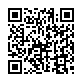 